ContentsWe recommend 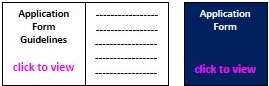 that you have Application Form Guidance (AFG) alongside this Application Form as you complete it. PLEASE COMPLETE AND RETURN ON OR BEFORE: 31 March 2022Only complete this application form if this is your first application for accreditation through NLPtCA for registration with the United Kingdom Council for Psychotherapy (UKCP).If you are Re-Applying please discuss your circumstances with the Accreditation Registrar.If you are seeking Re-Accreditation see Re-Accreditation Guidelines.* E.g. Box 4.2.1, Box 4.3.1 etc.I have submitted the application fee of £200 to NLPtCA	Please tickDECLARATIONPlease read the following carefully before signing and dating below.I declare that I have personally prepared all the information in this application.I also declare that the information supplied on this application is true and accurate and that I have not omitted or disguised any information which may be relevant to my application.  I understand that if I am in breach of any of these declarations my application or accreditation may be subsequently withdrawn.I agree to adhere to the NLPtCA Code of Ethics, and the Code of Ethics of UKCP in all respects. The Accrediting Team reserves the right to verify independently without referring back to the applicant any of the information given on this form.  That is to contact any organisation, trainer, supervisor, professional body or other person referred to on this form or in any information supplied.  The applicant gives the Accrediting Team full authority to carry out any kind of investigation which they consider appropriate for the purposes of verifying this application.Note:If after the date of your application there is or may be any material change to the information and the answers which you have supplied, you must notify the Accreditation Administrator, in writing, immediately of any such change (in particular, a change of name, address or telephone number; debilitating illness; allegation or complaint against you). Applicant Signature : ………………………………………………………	Date: ……………………………………….AF1Personal DetailsAF2Ethical PracticeAF3Graduate Level EducationAF4Training in NLP/NLPt and Related SubjectsAF5Critical Understanding of Psychotherapy StudiesAF6Knowledge of Other Psychotherapeutic ApproachesAF7Supervision AF8Psychotherapy Practice and CaseworkAF9Development of ReflexivityAF10InsuranceAF11Other InformationAF12Application Fee & DeclarationAF1:  Personal DetailsHave you been a fully paid up member of NLPtCA for at least 12 months?Have you been a fully paid up member of NLPtCA for at least 12 months?Have you been a fully paid up member of NLPtCA for at least 12 months?YES / NOIf NO please refer to General Guidelines GG2 before proceedingPlease specify the following: Please specify the following: Please specify the following: Please specify the following: Please specify the following: Please specify the following: 1.1Full name and title and any other names under which you have practised psychotherapy / counselling?Full name and title and any other names under which you have practised psychotherapy / counselling?Full name and title and any other names under which you have practised psychotherapy / counselling?Full name and title and any other names under which you have practised psychotherapy / counselling?Full name and title and any other names under which you have practised psychotherapy / counselling?1.2Date of birthDate of birthDate of birthDate of birth1.3Home address, telephone number and emailHome address, telephone number and emailHome address, telephone number and emailHome address, telephone number and emailHome address, telephone number and email1.4Practice / Company name (s) under which you operatePractice / Company name (s) under which you operatePractice / Company name (s) under which you operatePractice / Company name (s) under which you operatePractice / Company name (s) under which you operate1.5Practice / Work address, telephone numbers and emailPractice / Work address, telephone numbers and emailPractice / Work address, telephone numbers and emailPractice / Work address, telephone numbers and emailPractice / Work address, telephone numbers and email1.6The name, address, telephone number, email and website address you wish to be published on the NLPtCA websiteThe name, address, telephone number, email and website address you wish to be published on the NLPtCA websiteThe name, address, telephone number, email and website address you wish to be published on the NLPtCA websiteThe name, address, telephone number, email and website address you wish to be published on the NLPtCA websiteThe name, address, telephone number, email and website address you wish to be published on the NLPtCA website1.7Have you submitted an application for registration with the UKCP under any other section / organisation?Have you submitted an application for registration with the UKCP under any other section / organisation?Have you submitted an application for registration with the UKCP under any other section / organisation?Have you submitted an application for registration with the UKCP under any other section / organisation?Have you submitted an application for registration with the UKCP under any other section / organisation?1.7YES / NOIf YES please give details:If YES please give details:1.8Have you ever been, or are you currently registered with the UKCP, British Association for Counselling and Psychotherapy (BACP) or other psychotherapeutic accrediting body?Have you ever been, or are you currently registered with the UKCP, British Association for Counselling and Psychotherapy (BACP) or other psychotherapeutic accrediting body?Have you ever been, or are you currently registered with the UKCP, British Association for Counselling and Psychotherapy (BACP) or other psychotherapeutic accrediting body?Have you ever been, or are you currently registered with the UKCP, British Association for Counselling and Psychotherapy (BACP) or other psychotherapeutic accrediting body?Have you ever been, or are you currently registered with the UKCP, British Association for Counselling and Psychotherapy (BACP) or other psychotherapeutic accrediting body?1.8YES / NOIf YES please give details:If YES please give details:If YES please give details:1.9Do you have any health problems (including sight or hearing difficulties) which might:Affect your ability to practice psychotherapy on a regular basis or otherwise work effectively with clients?Do you have any health problems (including sight or hearing difficulties) which might:Affect your ability to practice psychotherapy on a regular basis or otherwise work effectively with clients?Do you have any health problems (including sight or hearing difficulties) which might:Affect your ability to practice psychotherapy on a regular basis or otherwise work effectively with clients?Do you have any health problems (including sight or hearing difficulties) which might:Affect your ability to practice psychotherapy on a regular basis or otherwise work effectively with clients?Do you have any health problems (including sight or hearing difficulties) which might:Affect your ability to practice psychotherapy on a regular basis or otherwise work effectively with clients?1.9YES / NOIf YES please give details:If YES please give details:If YES please give details:1.9Make any special demands on your clients?Make any special demands on your clients?Make any special demands on your clients?Make any special demands on your clients?Make any special demands on your clients?1.9YES / NOIf YES please give details:If YES please give details:If YES please give details:1.10Is there wheel chair access in your practice? (i.e. the address provided in 1.5)Is there wheel chair access in your practice? (i.e. the address provided in 1.5)Is there wheel chair access in your practice? (i.e. the address provided in 1.5)Is there wheel chair access in your practice? (i.e. the address provided in 1.5)Is there wheel chair access in your practice? (i.e. the address provided in 1.5)1.10YES / NOIf YES, do you wish us to list this information on the NLPtCA website?YES / NO1.11Are you able to conduct therapy in any other language than English?Are you able to conduct therapy in any other language than English?Are you able to conduct therapy in any other language than English?Are you able to conduct therapy in any other language than English?Are you able to conduct therapy in any other language than English?1.11YES / NOIf YES, do you wish us to list this information on the NLPtCA website?YES / NO1.11If YES, please state other language (s):AF2:  Ethical Practice  Adherence to the NLPtCA Code of Ethics is a requirement of membership of the NLPtCA.  By signing your application form you are agreeing to abide by, and comply with, the current NLPtCA Code of Ethics in all respects. (A copy is available at www.nlptca.com)Please state:Please state:Please state:Please state:2.1Whether or not you are, or have been, the subject of a written complaint to a professional body, or if your standards of care or professional behaviour have ever been investigated:Whether or not you are, or have been, the subject of a written complaint to a professional body, or if your standards of care or professional behaviour have ever been investigated:Whether or not you are, or have been, the subject of a written complaint to a professional body, or if your standards of care or professional behaviour have ever been investigated:2.1YES / NOIf YES please give details:2.2Whether or not you are, or have been the subject of a written complaint relating to professional conduct made about you as a trainer, supervisor or employer:Whether or not you are, or have been the subject of a written complaint relating to professional conduct made about you as a trainer, supervisor or employer:Whether or not you are, or have been the subject of a written complaint relating to professional conduct made about you as a trainer, supervisor or employer:2.2YES / NOIf YES please give details:2.3Whether or not you have been convicted of or are currently charged with any criminal offence:Whether or not you have been convicted of or are currently charged with any criminal offence:Whether or not you have been convicted of or are currently charged with any criminal offence:2.3YES / NOIf YES please give details: Date:                     Type of offence:        Circumstances:Learning / implications for practice:Taken to Therapy and Supervision:2.4Whether or not you have consulted a solicitor or other advice service about an actual or possible legal action against you for matters relating to professional services or conduct:Whether or not you have consulted a solicitor or other advice service about an actual or possible legal action against you for matters relating to professional services or conduct:Whether or not you have consulted a solicitor or other advice service about an actual or possible legal action against you for matters relating to professional services or conduct:2.4YES / NOIf YES please give details:AF3:  Graduate Level Education3.1Do you hold a degree or equivalent qualification?Do you hold a degree or equivalent qualification?Do you hold a degree or equivalent qualification?Do you hold a degree or equivalent qualification?Do you hold a degree or equivalent qualification?3.1YES / NOIf YES please state:Subject AreaSubject Area3.1YES / NOIf YES please state:Date awarded3.1YES / NOIf YES please state:Name and address of awarding body3.1YES / NOIf YES please state:Provide a copy of your degree or equivalent certificate.Certificate Reference:Provide a copy of your degree or equivalent certificate.Certificate Reference:3.1YES / NOIf NO please give specific details of work and other experience which would satisfy an MA / MSc course entry requirement (as defined in the Guidelines for New Applicants:AFG3.If NO please give specific details of work and other experience which would satisfy an MA / MSc course entry requirement (as defined in the Guidelines for New Applicants:AFG3.If NO please give specific details of work and other experience which would satisfy an MA / MSc course entry requirement (as defined in the Guidelines for New Applicants:AFG3.AF4:  Training in NLP/NLPt and Related SubjectsIn this section you are asked to provide a high level summary of your training in NLP / NLPt and related subjects in the table at 4.1.  You are then asked to provide the detail for each of these trainings structured as follows:Box 4.2 - Certified Practitioner and Master PractitionerBox 4.3 - NLPt Theory and Clinical Practice  Box 4.4 – NLP / NLPt Related Subjects & AssistingPlease ensure you have understood and applied the guidelines for Accreditation criteria for the calculation of Training Hours and Assisting Hours  (AFG4).4.1Please provide a summary of your training in NLP / NLPt and related subjects which clearly shows how the total training hours meets the current Accreditation Criteria:Please provide a summary of your training in NLP / NLPt and related subjects which clearly shows how the total training hours meets the current Accreditation Criteria:Please provide a summary of your training in NLP / NLPt and related subjects which clearly shows how the total training hours meets the current Accreditation Criteria:Please provide a summary of your training in NLP / NLPt and related subjects which clearly shows how the total training hours meets the current Accreditation Criteria:Please provide a summary of your training in NLP / NLPt and related subjects which clearly shows how the total training hours meets the current Accreditation Criteria:Please provide a summary of your training in NLP / NLPt and related subjects which clearly shows how the total training hours meets the current Accreditation Criteria:Please provide a summary of your training in NLP / NLPt and related subjects which clearly shows how the total training hours meets the current Accreditation Criteria:Box Ref*Course DatesCourse TitleTraining ProviderNumberOf DaysHours PerDay (max 8)TotalHoursCertificate ReferenceCertified NLP Practitioner and Master Practitioner – Criteria 240 hoursCertified NLP Practitioner and Master Practitioner – Criteria 240 hoursCertified NLP Practitioner and Master Practitioner – Criteria 240 hoursCertified NLP Practitioner and Master Practitioner – Criteria 240 hoursCertified NLP Practitioner and Master Practitioner – Criteria 240 hoursCertified NLP Practitioner and Master Practitioner – Criteria 240 hoursCertified NLP Practitioner and Master Practitioner – Criteria 240 hoursCertified NLP Practitioner and Master Practitioner – Criteria 240 hoursTotal Hours Certified NLP Practitioner and Master PractitionerTotal Hours Certified NLP Practitioner and Master PractitionerTotal Hours Certified NLP Practitioner and Master PractitionerTotal Hours Certified NLP Practitioner and Master PractitionerTotal Hours Certified NLP Practitioner and Master PractitionerTotal Hours Certified NLP Practitioner and Master PractitionerNLPt Theory and Clinical Practice – Criteria 80 hoursNLPt Theory and Clinical Practice – Criteria 80 hoursNLPt Theory and Clinical Practice – Criteria 80 hoursNLPt Theory and Clinical Practice – Criteria 80 hoursNLPt Theory and Clinical Practice – Criteria 80 hoursNLPt Theory and Clinical Practice – Criteria 80 hoursNLPt Theory and Clinical Practice – Criteria 80 hoursNLPt Theory and Clinical Practice – Criteria 80 hoursTotal Hours NLPt Theory and Clinical PracticeTotal Hours NLPt Theory and Clinical PracticeTotal Hours NLPt Theory and Clinical PracticeTotal Hours NLPt Theory and Clinical PracticeTotal Hours NLPt Theory and Clinical PracticeTotal Hours NLPt Theory and Clinical PracticeOther NLP/NLPt and related subjects – Criteria 60 hoursOther NLP/NLPt and related subjects – Criteria 60 hoursOther NLP/NLPt and related subjects – Criteria 60 hoursOther NLP/NLPt and related subjects – Criteria 60 hoursOther NLP/NLPt and related subjects – Criteria 60 hoursOther NLP/NLPt and related subjects – Criteria 60 hoursOther NLP/NLPt and related subjects – Criteria 60 hoursOther NLP/NLPt and related subjects – Criteria 60 hoursTotal Hours Other NLP/NLPt and related subjects – including AssistingTotal Hours Other NLP/NLPt and related subjects – including AssistingTotal Hours Other NLP/NLPt and related subjects – including AssistingTotal Hours Other NLP/NLPt and related subjects – including AssistingTotal Hours Other NLP/NLPt and related subjects – including AssistingTotal Hours Other NLP/NLPt and related subjects – including Assisting4.2 Please provide the following detail for EACH certified NLP Practitioner & Master Practitioner training, in chronological order starting with your first training.  Please copy more boxes if required. Reference each box to the table at 4.1Please note that NLPtCA do not accredit trainings. Please provide the following detail for EACH certified NLP Practitioner & Master Practitioner training, in chronological order starting with your first training.  Please copy more boxes if required. Reference each box to the table at 4.1Please note that NLPtCA do not accredit trainings. Please provide the following detail for EACH certified NLP Practitioner & Master Practitioner training, in chronological order starting with your first training.  Please copy more boxes if required. Reference each box to the table at 4.1Please note that NLPtCA do not accredit trainings. Please provide the following detail for EACH certified NLP Practitioner & Master Practitioner training, in chronological order starting with your first training.  Please copy more boxes if required. Reference each box to the table at 4.1Please note that NLPtCA do not accredit trainings. Please provide the following detail for EACH certified NLP Practitioner & Master Practitioner training, in chronological order starting with your first training.  Please copy more boxes if required. Reference each box to the table at 4.1Please note that NLPtCA do not accredit trainings. Title of TrainingBox Ref:Title of TrainingBox Ref:Title of TrainingBox Ref:Qualification Received Qualification Received Qualification Received Accrediting BodyTraining OrganisationTraining OrganisationTraining OrganisationName of Lead Trainer /sDates AttendedDates AttendedDates AttendedTotal Training Hours (as defined in guidelines)Duration in daysDuration in daysDuration in daysTotal Training Hours (as defined in guidelines)Title of TrainingBox Ref:Qualification Received Accrediting BodyTraining OrganisationName of Lead Trainer /sDates AttendedTotal Training Hours (as defined in guidelines)Duration in daysTotal Training Hours (as defined in guidelines)Title of TrainingBox Ref:Qualification Received Accrediting BodyTraining OrganisationName of Lead Trainer /sDates AttendedTotal Training Hours (as defined in guidelines)Duration in daysTotal Training Hours (as defined in guidelines)4.3 Please provide the following detail for EACH training in NLPt Theory and Clinical Practice, in chronological order starting with your first training.  Please copy more boxes if required. Reference each box to the table at 4.1Please note that NLPtCA do not accredit trainings.Please provide the following detail for EACH training in NLPt Theory and Clinical Practice, in chronological order starting with your first training.  Please copy more boxes if required. Reference each box to the table at 4.1Please note that NLPtCA do not accredit trainings.Please provide the following detail for EACH training in NLPt Theory and Clinical Practice, in chronological order starting with your first training.  Please copy more boxes if required. Reference each box to the table at 4.1Please note that NLPtCA do not accredit trainings.Please provide the following detail for EACH training in NLPt Theory and Clinical Practice, in chronological order starting with your first training.  Please copy more boxes if required. Reference each box to the table at 4.1Please note that NLPtCA do not accredit trainings.Title of TrainingBox Ref:Title of TrainingBox Ref:Qualification Received Qualification Received Accrediting BodyTraining OrganisationTraining OrganisationName of Lead Trainer /sDates AttendedDates AttendedTotal Training Hours (as defined in guidelines)Duration in daysDuration in daysTotal Training Hours (as defined in guidelines)Title of TrainingBox Ref:Qualification Received Accrediting BodyTraining OrganisationName of Lead Trainer /sDates AttendedTotal Training Hours (as defined in guidelines)Duration in daysTotal Training Hours (as defined in guidelines)Title of TrainingBox Ref:Qualification Received Accrediting BodyTraining OrganisationName of Lead Trainer /sDates AttendedTotal Training Hours (as defined in guidelines)Duration in daysTotal Training Hours (as defined in guidelines)4.4: Please provide the following detail for EACH training in NLP/NLPt and related subjects, in chronological order starting with your first training.  Please copy more boxes if required. Reference each box to the table at 4.1(Please ensure you have understood and applied the guidelines for Accreditation criteria for the calculation of Assisting Hours GG4).Please note that NLPtCA do not accredit trainings.Please provide the following detail for EACH training in NLP/NLPt and related subjects, in chronological order starting with your first training.  Please copy more boxes if required. Reference each box to the table at 4.1(Please ensure you have understood and applied the guidelines for Accreditation criteria for the calculation of Assisting Hours GG4).Please note that NLPtCA do not accredit trainings.Please provide the following detail for EACH training in NLP/NLPt and related subjects, in chronological order starting with your first training.  Please copy more boxes if required. Reference each box to the table at 4.1(Please ensure you have understood and applied the guidelines for Accreditation criteria for the calculation of Assisting Hours GG4).Please note that NLPtCA do not accredit trainings.Please provide the following detail for EACH training in NLP/NLPt and related subjects, in chronological order starting with your first training.  Please copy more boxes if required. Reference each box to the table at 4.1(Please ensure you have understood and applied the guidelines for Accreditation criteria for the calculation of Assisting Hours GG4).Please note that NLPtCA do not accredit trainings.Title of TrainingBox Ref:Title of TrainingBox Ref:Qualification Received Qualification Received Accrediting BodyTraining OrganisationTraining OrganisationName of Lead Trainer /sDates AttendedDates AttendedTotal Training Hours (as defined in guidelines)Duration in daysDuration in daysTotal Training Hours (as defined in guidelines)Title of TrainingBox Ref:Qualification Received Accrediting BodyTraining OrganisationName of Lead Trainer /sDates AttendedTotal Training Hours (as defined in guidelines)Duration in daysTotal Training Hours (as defined in guidelines)Title of TrainingBox Ref:Qualification Received Accrediting BodyTraining OrganisationName of Lead Trainer /sDates AttendedTotal Training Hours (as defined in guidelines)Duration in daysTotal Training Hours (as defined in guidelines)AF5:  Critical Understanding of Psychotherapy StudiesIn this section you are asked to explain how you have acquired your critical understanding of the relevance of EACH of the following studies.  (Please do NOT duplicate any information provided in AF4 or AF6)Human DevelopmentPsychopathology (including Psychopharmacology)Sexuality and GenderEthicsResearch MethodsSocial SciencesApplicants who have successfully completed a Diploma in NLPt must complete Section 5.1. and 5.2. Sections 5.3 and 5.4 are optional.  Applicants who have not completed a Diploma in NLPt must give full evidence of how their critical understanding and clinical application of the studies has been achieved and should complete all sections.(A Diploma in NLPt is a two year Masters level course which satisfies UKCP and College training requirements, run by a UKCP Registered NLPt Psychotherapist.)5.1Please provide a summary of your training in Critical Understanding of Psychotherapy Studies which clearly shows how the total training hours meets the current Accreditation Criteria of 80 hours:Please provide a summary of your training in Critical Understanding of Psychotherapy Studies which clearly shows how the total training hours meets the current Accreditation Criteria of 80 hours:Please provide a summary of your training in Critical Understanding of Psychotherapy Studies which clearly shows how the total training hours meets the current Accreditation Criteria of 80 hours:Please provide a summary of your training in Critical Understanding of Psychotherapy Studies which clearly shows how the total training hours meets the current Accreditation Criteria of 80 hours:Please provide a summary of your training in Critical Understanding of Psychotherapy Studies which clearly shows how the total training hours meets the current Accreditation Criteria of 80 hours:Please provide a summary of your training in Critical Understanding of Psychotherapy Studies which clearly shows how the total training hours meets the current Accreditation Criteria of 80 hours:Please provide a summary of your training in Critical Understanding of Psychotherapy Studies which clearly shows how the total training hours meets the current Accreditation Criteria of 80 hours:Box RefCourse DatesCourse TitleTraining ProviderNumberOf DaysHours PerDay TotalHoursCertificate ReferenceTotal Hours Total Hours Total Hours Total Hours Total Hours Total Hours 5.2: For EACH subject listed above, please provide your training, in chronological order starting with your first training.  Please copy more boxes if required.Please note that NLPtCA do not accredit trainings.For EACH subject listed above, please provide your training, in chronological order starting with your first training.  Please copy more boxes if required.Please note that NLPtCA do not accredit trainings.For EACH subject listed above, please provide your training, in chronological order starting with your first training.  Please copy more boxes if required.Please note that NLPtCA do not accredit trainings.For EACH subject listed above, please provide your training, in chronological order starting with your first training.  Please copy more boxes if required.Please note that NLPtCA do not accredit trainings.Title of TrainingBox Ref: Title of TrainingBox Ref: Brief Description of ContentBrief Description of ContentQualification Received Qualification Received Accrediting BodyTraining OrganisationTraining OrganisationName of Lead Trainer /sDates AttendedDates AttendedTotal Training Hours (as defined in guidelines)Duration in daysDuration in daysTotal Training Hours (as defined in guidelines)Full Name and Address of Training Organisation:Full Name and Address of Training Organisation:Full Name and Address of Training Organisation:Full Name and Address of Training Organisation:Full Name and Address of Training Organisation:Please state what form of assessment you completed for each of the subjects above.  e.g. essay, examination, thesis, research study etc. Please give the area of study, the form of assessment and the title of the piece of work (where applicable):Please state what form of assessment you completed for each of the subjects above.  e.g. essay, examination, thesis, research study etc. Please give the area of study, the form of assessment and the title of the piece of work (where applicable):Please state what form of assessment you completed for each of the subjects above.  e.g. essay, examination, thesis, research study etc. Please give the area of study, the form of assessment and the title of the piece of work (where applicable):Please state what form of assessment you completed for each of the subjects above.  e.g. essay, examination, thesis, research study etc. Please give the area of study, the form of assessment and the title of the piece of work (where applicable):Please state what form of assessment you completed for each of the subjects above.  e.g. essay, examination, thesis, research study etc. Please give the area of study, the form of assessment and the title of the piece of work (where applicable):Title of TrainingBox Ref:Brief Description of ContentQualification Received Accrediting BodyTraining OrganisationName of Lead Trainer /sDates AttendedTotal Training Hours (as defined in guidelines)Duration in daysTotal Training Hours (as defined in guidelines)Full Name and Address of Training Organisation:Full Name and Address of Training Organisation:Full Name and Address of Training Organisation:Full Name and Address of Training Organisation:Please state what form of assessment you completed for each of the subjects above.  e.g. essay, examination, thesis, research study etc. Please give the area of study, the form of assessment and the title of the piece of work (where applicable):Please state what form of assessment you completed for each of the subjects above.  e.g. essay, examination, thesis, research study etc. Please give the area of study, the form of assessment and the title of the piece of work (where applicable):Please state what form of assessment you completed for each of the subjects above.  e.g. essay, examination, thesis, research study etc. Please give the area of study, the form of assessment and the title of the piece of work (where applicable):Please state what form of assessment you completed for each of the subjects above.  e.g. essay, examination, thesis, research study etc. Please give the area of study, the form of assessment and the title of the piece of work (where applicable):5.3 Please give details of any voluntary or paid work which you consider has provided you with knowledge and experience related to EACH of the six subjects.  Please copy more boxes if required.Please give details of any voluntary or paid work which you consider has provided you with knowledge and experience related to EACH of the six subjects.  Please copy more boxes if required.Please give details of any voluntary or paid work which you consider has provided you with knowledge and experience related to EACH of the six subjects.  Please copy more boxes if required.Please give details of any voluntary or paid work which you consider has provided you with knowledge and experience related to EACH of the six subjects.  Please copy more boxes if required.Name of employing organisation in full:Name of employing organisation in full:Name of employing organisation in full:Name of employing organisation in full:Name of employing organisation in full:Address:Address:Address:Address:Address:Position HeldPosition HeldDatesNature of work undertakenNature of work undertakenNature of work undertakenNature of work undertakenNature of work undertakenHow specifically did this work provide you with your understanding and experience of the subject?How specifically did this work provide you with your understanding and experience of the subject?How specifically did this work provide you with your understanding and experience of the subject?How specifically did this work provide you with your understanding and experience of the subject?How specifically did this work provide you with your understanding and experience of the subject?Name of employing organisation in full:Name of employing organisation in full:Name of employing organisation in full:Name of employing organisation in full:Address:Address:Address:Address:Position HeldDatesNature of work undertakenNature of work undertakenNature of work undertakenNature of work undertakenHow specifically did this work provide you with your understanding and experience of the subject?How specifically did this work provide you with your understanding and experience of the subject?How specifically did this work provide you with your understanding and experience of the subject?How specifically did this work provide you with your understanding and experience of the subject?5.4 Please give details of any other means whereby you have acquired a critical understanding of psychotherapy studies in addition to that provided above.AF6:  Knowledge of Other Psychotherapeutic ApproachesIn this section you are asked to explain how you have acquired your critical understanding of a range of psychotherapies and counselling other than NLPt.   (Please do NOT duplicate any information provided in AF4 or AF5).Applicants who have successfully completed a Diploma in NLPt must complete Section 6.1. and 6.2 Sections 6.3 and 6.4 are optional.  Applicants who have not completed a Diploma in NLPt must give full evidence of how their critical understanding and clinical application of the studies has been achieved and should complete all sections.(Please see AF5 for the definition of Diploma in NLPt.)6.1Please provide a summary of your training in Other Psychotherapeutic Approaches which clearly shows how the total training hours meets the current Accreditation Criteria of 40 hours:Please provide a summary of your training in Other Psychotherapeutic Approaches which clearly shows how the total training hours meets the current Accreditation Criteria of 40 hours:Please provide a summary of your training in Other Psychotherapeutic Approaches which clearly shows how the total training hours meets the current Accreditation Criteria of 40 hours:Please provide a summary of your training in Other Psychotherapeutic Approaches which clearly shows how the total training hours meets the current Accreditation Criteria of 40 hours:Please provide a summary of your training in Other Psychotherapeutic Approaches which clearly shows how the total training hours meets the current Accreditation Criteria of 40 hours:Please provide a summary of your training in Other Psychotherapeutic Approaches which clearly shows how the total training hours meets the current Accreditation Criteria of 40 hours:Please provide a summary of your training in Other Psychotherapeutic Approaches which clearly shows how the total training hours meets the current Accreditation Criteria of 40 hours:Box RefCourse DatesCourse TitleTraining ProviderNumberOf DaysHours Per Day TotalHoursCertificate ReferenceTotal HoursTotal HoursTotal HoursTotal HoursTotal HoursTotal Hours6.2: For EACH training, please supply the following:  Please copy the box if required.Please note that NLPtCA do not accredit trainings.For EACH training, please supply the following:  Please copy the box if required.Please note that NLPtCA do not accredit trainings.For EACH training, please supply the following:  Please copy the box if required.Please note that NLPtCA do not accredit trainings.For EACH training, please supply the following:  Please copy the box if required.Please note that NLPtCA do not accredit trainings.Title of TrainingBox Ref:Title of TrainingBox Ref:Brief Description of ContentBrief Description of ContentQualification Received (if any)Qualification Received (if any)Accrediting BodyTraining OrganisationTraining OrganisationName of Lead Trainer /sDates AttendedDates AttendedTotal Training Hours (as defined in guidelines)Duration in daysDuration in daysTotal Training Hours (as defined in guidelines)Full Name and Address of Training Organisation:Full Name and Address of Training Organisation:Full Name and Address of Training Organisation:Full Name and Address of Training Organisation:Full Name and Address of Training Organisation:Title of TrainingBox Ref: Brief Description of ContentQualification Received (if any)Accrediting BodyTraining OrganisationName of Lead Trainer /sDates AttendedTotal Training Hours (as defined in guidelines)Duration in daysTotal Training Hours (as defined in guidelines)Full name and Address of Training Organisation:Full name and Address of Training Organisation:Full name and Address of Training Organisation:Full name and Address of Training Organisation:6.3 Please give details of any voluntary or paid work which you consider has provided you with knowledge and experience related to psychotherapies and counselling other than NLPt.  Please copy more boxes if required.Please give details of any voluntary or paid work which you consider has provided you with knowledge and experience related to psychotherapies and counselling other than NLPt.  Please copy more boxes if required.Please give details of any voluntary or paid work which you consider has provided you with knowledge and experience related to psychotherapies and counselling other than NLPt.  Please copy more boxes if required.Please give details of any voluntary or paid work which you consider has provided you with knowledge and experience related to psychotherapies and counselling other than NLPt.  Please copy more boxes if required.Name of employing organisation in full:Name of employing organisation in full:Name of employing organisation in full:Name of employing organisation in full:Name of employing organisation in full:Address:Address:Address:Address:Address:Position HeldPosition HeldDatesNature of work undertakenNature of work undertakenNature of work undertakenNature of work undertakenNature of work undertakenHow specifically did this work provide you with your understanding and experience of psychotherapies and counselling other than NLPt?How specifically did this work provide you with your understanding and experience of psychotherapies and counselling other than NLPt?How specifically did this work provide you with your understanding and experience of psychotherapies and counselling other than NLPt?How specifically did this work provide you with your understanding and experience of psychotherapies and counselling other than NLPt?How specifically did this work provide you with your understanding and experience of psychotherapies and counselling other than NLPt?6.4 Please give details of any other means whereby you have acquired a critical understanding and experience of psychotherapies and counselling other than NLPt in addition to that provided above.AF7:  Supervision7.1 Primary SupervisionPlease provide a summary of your supervision hours, which clearly shows how the number of hours of supervision in relation to the number of hours of client work (in those years aligned to your 450 supervised face-to-face client hours) meets the criteria of one hour of primary supervision for every six client hours in every year (AFG7). NOTE: One current supervisor will need to complete an entire Supervisor Assessment Report [see SARG & SAR]With regard to the supervision of your psychotherapy practice for the period of your application , please supply your Clinical Practice Logs, signed by the relevant primary supervisor and if, during the period of your application, you worked with other primary supervisors, your application must include: Sections 1 to 12 of the Supervisor’s Assessment Report - Previous supervisors may add a note to the declaration, stating the applicable periodORAnnual Development Reviews covering the supervisors and periods concernedPrimary SupervisionPlease provide a summary of your supervision hours, which clearly shows how the number of hours of supervision in relation to the number of hours of client work (in those years aligned to your 450 supervised face-to-face client hours) meets the criteria of one hour of primary supervision for every six client hours in every year (AFG7). NOTE: One current supervisor will need to complete an entire Supervisor Assessment Report [see SARG & SAR]With regard to the supervision of your psychotherapy practice for the period of your application , please supply your Clinical Practice Logs, signed by the relevant primary supervisor and if, during the period of your application, you worked with other primary supervisors, your application must include: Sections 1 to 12 of the Supervisor’s Assessment Report - Previous supervisors may add a note to the declaration, stating the applicable periodORAnnual Development Reviews covering the supervisors and periods concernedPrimary SupervisionPlease provide a summary of your supervision hours, which clearly shows how the number of hours of supervision in relation to the number of hours of client work (in those years aligned to your 450 supervised face-to-face client hours) meets the criteria of one hour of primary supervision for every six client hours in every year (AFG7). NOTE: One current supervisor will need to complete an entire Supervisor Assessment Report [see SARG & SAR]With regard to the supervision of your psychotherapy practice for the period of your application , please supply your Clinical Practice Logs, signed by the relevant primary supervisor and if, during the period of your application, you worked with other primary supervisors, your application must include: Sections 1 to 12 of the Supervisor’s Assessment Report - Previous supervisors may add a note to the declaration, stating the applicable periodORAnnual Development Reviews covering the supervisors and periods concernedPrimary SupervisionPlease provide a summary of your supervision hours, which clearly shows how the number of hours of supervision in relation to the number of hours of client work (in those years aligned to your 450 supervised face-to-face client hours) meets the criteria of one hour of primary supervision for every six client hours in every year (AFG7). NOTE: One current supervisor will need to complete an entire Supervisor Assessment Report [see SARG & SAR]With regard to the supervision of your psychotherapy practice for the period of your application , please supply your Clinical Practice Logs, signed by the relevant primary supervisor and if, during the period of your application, you worked with other primary supervisors, your application must include: Sections 1 to 12 of the Supervisor’s Assessment Report - Previous supervisors may add a note to the declaration, stating the applicable periodORAnnual Development Reviews covering the supervisors and periods concernedPrimary SupervisionPlease provide a summary of your supervision hours, which clearly shows how the number of hours of supervision in relation to the number of hours of client work (in those years aligned to your 450 supervised face-to-face client hours) meets the criteria of one hour of primary supervision for every six client hours in every year (AFG7). NOTE: One current supervisor will need to complete an entire Supervisor Assessment Report [see SARG & SAR]With regard to the supervision of your psychotherapy practice for the period of your application , please supply your Clinical Practice Logs, signed by the relevant primary supervisor and if, during the period of your application, you worked with other primary supervisors, your application must include: Sections 1 to 12 of the Supervisor’s Assessment Report - Previous supervisors may add a note to the declaration, stating the applicable periodORAnnual Development Reviews covering the supervisors and periods concernedPrimary SupervisionPlease provide a summary of your supervision hours, which clearly shows how the number of hours of supervision in relation to the number of hours of client work (in those years aligned to your 450 supervised face-to-face client hours) meets the criteria of one hour of primary supervision for every six client hours in every year (AFG7). NOTE: One current supervisor will need to complete an entire Supervisor Assessment Report [see SARG & SAR]With regard to the supervision of your psychotherapy practice for the period of your application , please supply your Clinical Practice Logs, signed by the relevant primary supervisor and if, during the period of your application, you worked with other primary supervisors, your application must include: Sections 1 to 12 of the Supervisor’s Assessment Report - Previous supervisors may add a note to the declaration, stating the applicable periodORAnnual Development Reviews covering the supervisors and periods concernedPrimary SupervisionPlease provide a summary of your supervision hours, which clearly shows how the number of hours of supervision in relation to the number of hours of client work (in those years aligned to your 450 supervised face-to-face client hours) meets the criteria of one hour of primary supervision for every six client hours in every year (AFG7). NOTE: One current supervisor will need to complete an entire Supervisor Assessment Report [see SARG & SAR]With regard to the supervision of your psychotherapy practice for the period of your application , please supply your Clinical Practice Logs, signed by the relevant primary supervisor and if, during the period of your application, you worked with other primary supervisors, your application must include: Sections 1 to 12 of the Supervisor’s Assessment Report - Previous supervisors may add a note to the declaration, stating the applicable periodORAnnual Development Reviews covering the supervisors and periods concernedPrimary SupervisionPlease provide a summary of your supervision hours, which clearly shows how the number of hours of supervision in relation to the number of hours of client work (in those years aligned to your 450 supervised face-to-face client hours) meets the criteria of one hour of primary supervision for every six client hours in every year (AFG7). NOTE: One current supervisor will need to complete an entire Supervisor Assessment Report [see SARG & SAR]With regard to the supervision of your psychotherapy practice for the period of your application , please supply your Clinical Practice Logs, signed by the relevant primary supervisor and if, during the period of your application, you worked with other primary supervisors, your application must include: Sections 1 to 12 of the Supervisor’s Assessment Report - Previous supervisors may add a note to the declaration, stating the applicable periodORAnnual Development Reviews covering the supervisors and periods concernedPrimary SupervisionPlease provide a summary of your supervision hours, which clearly shows how the number of hours of supervision in relation to the number of hours of client work (in those years aligned to your 450 supervised face-to-face client hours) meets the criteria of one hour of primary supervision for every six client hours in every year (AFG7). NOTE: One current supervisor will need to complete an entire Supervisor Assessment Report [see SARG & SAR]With regard to the supervision of your psychotherapy practice for the period of your application , please supply your Clinical Practice Logs, signed by the relevant primary supervisor and if, during the period of your application, you worked with other primary supervisors, your application must include: Sections 1 to 12 of the Supervisor’s Assessment Report - Previous supervisors may add a note to the declaration, stating the applicable periodORAnnual Development Reviews covering the supervisors and periods concernedPrimary SupervisionPlease provide a summary of your supervision hours, which clearly shows how the number of hours of supervision in relation to the number of hours of client work (in those years aligned to your 450 supervised face-to-face client hours) meets the criteria of one hour of primary supervision for every six client hours in every year (AFG7). NOTE: One current supervisor will need to complete an entire Supervisor Assessment Report [see SARG & SAR]With regard to the supervision of your psychotherapy practice for the period of your application , please supply your Clinical Practice Logs, signed by the relevant primary supervisor and if, during the period of your application, you worked with other primary supervisors, your application must include: Sections 1 to 12 of the Supervisor’s Assessment Report - Previous supervisors may add a note to the declaration, stating the applicable periodORAnnual Development Reviews covering the supervisors and periods concernedPrimary SupervisionPlease provide a summary of your supervision hours, which clearly shows how the number of hours of supervision in relation to the number of hours of client work (in those years aligned to your 450 supervised face-to-face client hours) meets the criteria of one hour of primary supervision for every six client hours in every year (AFG7). NOTE: One current supervisor will need to complete an entire Supervisor Assessment Report [see SARG & SAR]With regard to the supervision of your psychotherapy practice for the period of your application , please supply your Clinical Practice Logs, signed by the relevant primary supervisor and if, during the period of your application, you worked with other primary supervisors, your application must include: Sections 1 to 12 of the Supervisor’s Assessment Report - Previous supervisors may add a note to the declaration, stating the applicable periodORAnnual Development Reviews covering the supervisors and periods concernedSupervisorSupervisorReportRef DatesFrom/to1:1 or GroupHours of  Primary SupervisionHours of  Primary SupervisionHours of  Primary SupervisionHours of  Primary SupervisionHours of  Primary SupervisionHours of  Primary SupervisionHours of  Primary SupervisionSupervisorSupervisorReportRef DatesFrom/to1:1 or Group2016/172017/182017/182018/192019/202020/21TotalTotalsTotalsTotalsTotalsTotalsClient contact hoursClient contact hoursClient contact hoursClient contact hoursClient contact hoursRatio supervision to client hours Ratio supervision to client hours Ratio supervision to client hours Ratio supervision to client hours Ratio supervision to client hours 7.2 Secondary SupervisionPlease provide details of your Secondary Supervision hours and activities. (See AFG7 for detail – including requirement relating to your year and period of application)  Secondary SupervisionPlease provide details of your Secondary Supervision hours and activities. (See AFG7 for detail – including requirement relating to your year and period of application)  Secondary SupervisionPlease provide details of your Secondary Supervision hours and activities. (See AFG7 for detail – including requirement relating to your year and period of application)  Secondary SupervisionPlease provide details of your Secondary Supervision hours and activities. (See AFG7 for detail – including requirement relating to your year and period of application)  DateDateDescriptionRefHoursTotal Number of Secondary Supervision HoursTotal Number of Secondary Supervision HoursTotal Number of Secondary Supervision HoursTotal Number of Secondary Supervision Hours7.3 Please supply details of any therapeutic or counselling supervision you have received other than given above.   AF8:  Psychotherapy Practice and Casework8.1 Please list for EACH type of therapy (individual, couples, family, group, other) how many hours of supervised face to face Neurolinguistic Psychotherapy you have provided to clients covering a minimum of 450 hours of client work.  Please include details of the number of clients seen for more than 25 hours and less than 25 hours.  Please list for EACH type of therapy (individual, couples, family, group, other) how many hours of supervised face to face Neurolinguistic Psychotherapy you have provided to clients covering a minimum of 450 hours of client work.  Please include details of the number of clients seen for more than 25 hours and less than 25 hours.  Please list for EACH type of therapy (individual, couples, family, group, other) how many hours of supervised face to face Neurolinguistic Psychotherapy you have provided to clients covering a minimum of 450 hours of client work.  Please include details of the number of clients seen for more than 25 hours and less than 25 hours.  Please list for EACH type of therapy (individual, couples, family, group, other) how many hours of supervised face to face Neurolinguistic Psychotherapy you have provided to clients covering a minimum of 450 hours of client work.  Please include details of the number of clients seen for more than 25 hours and less than 25 hours.  Please list for EACH type of therapy (individual, couples, family, group, other) how many hours of supervised face to face Neurolinguistic Psychotherapy you have provided to clients covering a minimum of 450 hours of client work.  Please include details of the number of clients seen for more than 25 hours and less than 25 hours.  Please list for EACH type of therapy (individual, couples, family, group, other) how many hours of supervised face to face Neurolinguistic Psychotherapy you have provided to clients covering a minimum of 450 hours of client work.  Please include details of the number of clients seen for more than 25 hours and less than 25 hours.  Please list for EACH type of therapy (individual, couples, family, group, other) how many hours of supervised face to face Neurolinguistic Psychotherapy you have provided to clients covering a minimum of 450 hours of client work.  Please include details of the number of clients seen for more than 25 hours and less than 25 hours.  Please list for EACH type of therapy (individual, couples, family, group, other) how many hours of supervised face to face Neurolinguistic Psychotherapy you have provided to clients covering a minimum of 450 hours of client work.  Please include details of the number of clients seen for more than 25 hours and less than 25 hours.  Please list for EACH type of therapy (individual, couples, family, group, other) how many hours of supervised face to face Neurolinguistic Psychotherapy you have provided to clients covering a minimum of 450 hours of client work.  Please include details of the number of clients seen for more than 25 hours and less than 25 hours.  Type of Client workType of Client workClient HoursClient HoursClient HoursClient HoursClient HoursNumber of clientsNumber of clientsType of Client workType of Client work2016/172017/182018/192019/202020/21Less than 25 hoursMore than 25 hoursIndividual 1:1Individual 1:1CouplesCouplesFamilyFamilyGroupGroupOtherOtherTOTALSTOTALSTOTAL CLIENT HOURS FROM mm/yy to mm/yyTOTAL CLIENT HOURS FROM mm/yy to mm/yyTOTAL CLIENT HOURS FROM mm/yy to mm/yyTOTAL CLIENT HOURS FROM mm/yy to mm/yyTOTAL CLIENT HOURS FROM mm/yy to mm/yyTOTAL CLIENT HOURS FROM mm/yy to mm/yyTOTAL CLIENT HOURS FROM mm/yy to mm/yyTOTAL CLIENT HOURS FROM mm/yy to mm/yy8.2 For each option, please give the approximate percentage or split of client hours specified above (a,b,c will each total 100%)For each option, please give the approximate percentage or split of client hours specified above (a,b,c will each total 100%)For each option, please give the approximate percentage or split of client hours specified above (a,b,c will each total 100%)For each option, please give the approximate percentage or split of client hours specified above (a,b,c will each total 100%)For each option, please give the approximate percentage or split of client hours specified above (a,b,c will each total 100%)8.2 In private practice  %While you were employed%8.2 Voluntary %Paid%8.2 Working Individually  %Working as part of a team (please specify)%8.2 Connected with an organisation (please specify)Connected with an organisation (please specify)Connected with an organisation (please specify)%8.2 Working with a particular client group (please specify)Working with a particular client group (please specify)Working with a particular client group (please specify)%8.2 Conducted outside of the UKConducted outside of the UKConducted outside of the UK%8.2 Working with minors (under the age of 18) Working with minors (under the age of 18) Working with minors (under the age of 18) %8.2 h)Other (Please specify)Other (Please specify)Other (Please specify)%8.3 Please detail any psychotherapeutic / counselling work you have engaged in other than the above:8.4 Have you had more than six months off from your practice within the last two years?Have you had more than six months off from your practice within the last two years?Have you had more than six months off from your practice within the last two years?8.4 YES/NOIf YES, please supply further information:AF9:  Development of Self-Reflexivity9.1 Please provide written evidence of having undertaken a minimum of 25 hours of personal therapy (over the period of your NLPt training) where NLPt was the therapeutic model used.Please provide written evidence of having undertaken a minimum of 25 hours of personal therapy (over the period of your NLPt training) where NLPt was the therapeutic model used.9.1 Letter Reference (s)9.2 Please provide in total a 500-1,000 word description of how you have developed as a psychotherapist as a result of your personal therapy. Your evidence should include examples of:- What you learned about the therapeutic relationship from being a client.- How you have applied that learning when working with your clients.- What difference this has made to both you and your clients.9.3 Development of self-reflexivity is a fundamental part of the UKCP requirements for practice as a psychotherapist.  Please submit below a log of your self-development activities which should meet the minimum criteria of 225 hours and indicate briefly the benefit or the clinical application of the activity.  Development of self-reflexivity is a fundamental part of the UKCP requirements for practice as a psychotherapist.  Please submit below a log of your self-development activities which should meet the minimum criteria of 225 hours and indicate briefly the benefit or the clinical application of the activity.  Development of self-reflexivity is a fundamental part of the UKCP requirements for practice as a psychotherapist.  Please submit below a log of your self-development activities which should meet the minimum criteria of 225 hours and indicate briefly the benefit or the clinical application of the activity.  Development of self-reflexivity is a fundamental part of the UKCP requirements for practice as a psychotherapist.  Please submit below a log of your self-development activities which should meet the minimum criteria of 225 hours and indicate briefly the benefit or the clinical application of the activity.  Development of self-reflexivity is a fundamental part of the UKCP requirements for practice as a psychotherapist.  Please submit below a log of your self-development activities which should meet the minimum criteria of 225 hours and indicate briefly the benefit or the clinical application of the activity.  ActivityActivityDateTime / DurationBenefit / clinical applicationCertificate Ref.AF10:  Insurance10.1 Please give details of the negligence/malpractice insurance cover you maintain in respect of your practice as an Neurolinguistic Psychotherapist.Please give details of the negligence/malpractice insurance cover you maintain in respect of your practice as an Neurolinguistic Psychotherapist.Please give details of the negligence/malpractice insurance cover you maintain in respect of your practice as an Neurolinguistic Psychotherapist.Please give details of the negligence/malpractice insurance cover you maintain in respect of your practice as an Neurolinguistic Psychotherapist.Please give details of the negligence/malpractice insurance cover you maintain in respect of your practice as an Neurolinguistic Psychotherapist.Please supply:Please supply:Please supply:Please supply:Please supply:A copy of your insurance certificate if you offer private psychotherapyAnd/or A letter from your employer stating that you are covered by their insurance to practise NLPt.A copy of your insurance certificate if you offer private psychotherapyAnd/or A letter from your employer stating that you are covered by their insurance to practise NLPt.A copy of your insurance certificate if you offer private psychotherapyAnd/or A letter from your employer stating that you are covered by their insurance to practise NLPt.Certificate Reference:A copy of your insurance certificate if you offer private psychotherapyAnd/or A letter from your employer stating that you are covered by their insurance to practise NLPt.A copy of your insurance certificate if you offer private psychotherapyAnd/or A letter from your employer stating that you are covered by their insurance to practise NLPt.A copy of your insurance certificate if you offer private psychotherapyAnd/or A letter from your employer stating that you are covered by their insurance to practise NLPt.Letter Reference:10.2Have you made any claims on your own, your employer’s, or any other negligence / malpractice insurance?Have you made any claims on your own, your employer’s, or any other negligence / malpractice insurance?Have you made any claims on your own, your employer’s, or any other negligence / malpractice insurance?Have you made any claims on your own, your employer’s, or any other negligence / malpractice insurance?Have you made any claims on your own, your employer’s, or any other negligence / malpractice insurance?10.2YES/NOIf YES, give full details.If YES, give full details.If YES, give full details.AF11:  Other Information11.1 Please detail any other action you have taken to develop yourself professionally.  (Do not duplicate information given above.)11.1 11.1 Within the field of NLP11.1 Outside the field of NLP11.2List any relevant research or other publications you have written.11.3Describe any other contributions you have made to the field of NLP or psychotherapy.11.4Please supply any information not previously mentioned which may assist the Accrediting Team in coming to a determination.AF12:  Application Fee & Declaration